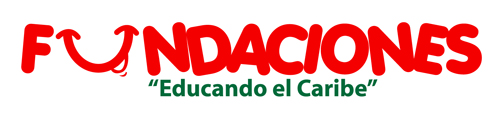  8 Hillcrest Avenue 				Unit # 20, Bogue City Centre
Kingston 6					St. James, Jamaica 
(876) 927-9884					(876) 971-0476
info@learnthefun.comAFTER SCHOOL PROGRAMME APPLICATION FORMSection 1Student’s Legal Name: ________________________________________________
				last			 first  		           middleDate of Birth: ___ ___ / ___ ___ / ___ ___ ___ ___
		day        month     yearHome Address: 	________________________________________________________________________________________________			________________________________________________Gender: 	Male		FemaleSection 2Mother’s Name:	_________________________________________________
last					first
Mother’s Home Phone:	______________________________Mother’s Mobile Phone: 	______________________________Place of Employment: 	___________________________________________Occupation:		___________________________________________Business Phone:		______________________________EMAIL: 			___________________________________________Section 3Father’s Name:	_________________________________________________
last					first
Father’s Home Phone:	______________________________Father’s Mobile Phone: 	______________________________Place of Employment: 	___________________________________________Occupation:		___________________________________________Business Phone:		______________________________EMAIL: 			___________________________________________
	Student lives with: 	  mother     father	   both    guardian 	  other____________Section 4Emergency Contact’s Name:  __________________________________________
					last					firstEmergency Contact’s Home Number:	______________________________Emergency Contact’s Work Number:		______________________________Emergency Contact’s Cell Number: 		______________________________Section 5Proposed Start Date: 	__________________________________________
				Christmas, Easter or Summer Term & yearProposed Location: 	__________________________________________
				     Kingston’s El Centro or Montego BaySection 6Indicate any medical problems by placing a circle around the appropriate condition:Asthma	Respiratory ailments 	Chest problems 	Heart problemsMigraine/ headaches	 Bladder problems	    Gastric problemsSting allergy	   Nut allergy    Lactose intolerance 	Hay feverVision impairment	   Hearing impairment     Mobility ailmentDiabetes	Sickle Cell	 Epilepsy 	Kidney complaintsSkin complaints	‘Other’ health complaints/problems: ________________________________________________________________________________________________________________________________________________‘Other’ description and any additional medical data: ________________________________________________________________________________________________________________________________________________Description of steps to be taken in the event of a medical emergency: ________________________________________________________________________________________________________________________________________________
________________________________________________________________________Special Dietary Needs: _________________________________________________Section 7What I hope my child will learn from this programme: ________________________________________________________________________________________________________________________________________________________________________________________________________________________Section 8 Payment: 
Please make payment via cash, cheque, credit/debit card or account transfer.
I will pay (specify one option):
- For entire programme in full (due at the start of each term)
- Monthly (due on the 26th) 
- Per session (due at the start of each session) Refunds:
If you have paid in full for the programme and decide after your first class that you do not wish to continue, your tuition will be refunded minus a $1000 administrative fee. Tardiness: 
Students who are late for a session cannot be guaranteed their full lesson time. Returned cheques: 
You will be charged $1000 for any returned chequesPARTICIPATION WAIVER: 
As with any activity I understand that there may be risk of injury or harm. I agree to be responsible for any medical expenses incurred by my child(ren) while participating in sessions. I agree to hold the staff and volunteers of Fundaciones Limited, and their families, harmless from, and indemnify them for, any damage or loss arising as a result of my child (ren)’s participation in activities. Parent/ Guardian Name:	___________________________________________Parent/ Guardian Signature:	_____________________________________Date: _______________